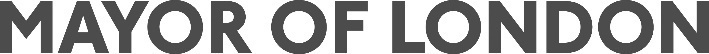 Part 1 - Reduction and Recycling Plan (RRP)April 2023 to March 2025Borough context:Havering is a Constituent Council within the East London Waste Authority (ELWA) region.  ELWA's PFI contract with Renewi runs until 2027 and includes Mechanical Biological Treatment (MBT) for residual waste.  The contract was awarded at a time when diversion of waste from landfill was a priority, due to the emergence of the landfill tax escalator.  As such, Constituent Councils receive no financial benefit from recycling, and the disposal contract does not currently provide incentives for improved recycling performance above and beyond its existing targets.  This has historically served to limit the scope of materials Boroughs are able to collect for recycling, however despite this, and without the current option of a food waste collection, Havering continues to perform well with a recycling rate currently exceeding 37%.   The Renewi contract as a whole demonstrates an ongoing landfill diversion rate of over 99%.  RDF is produced from this process and exported for industrial uses and energy from waste.Havering's key priority remains to reduce the waste produced by households and delivered to ELWA / Renewi in order to help mitigate any increases in Levy charges, which amount to approximately £17m per annum.  Havering recognises that the Environment Act will require boroughs to collect a core set of materials, mirrored in the London Environment Strategy.  This is being considered accordingly, and whilst there is limited scope to implement changes within the current collection contract (expiring in July 2023), appropriate flexibility will be built into its new waste collection contract to reflect any additional materials moved into the recycling stream through the ELWA disposal contract.  It should be noted that the increase in flatted developments over the coming years is likely to have an adverse effect on recycling rates.  However, Havering continues its dialogue with the East London Waste Authority around the subject of additional materials to maximise opportunities wherever possible.Key strategic documents linked to this plan: Havering’s Climate Change Action Plan https://www.havering.gov.uk/downloads/file/5564/climate_change_action_plan_2021 Havering has developed a Climate Change Action Plan, however at the current time this is focused on the Council’s internal strategies.  That being said, Havering will ensure that its future waste collection contract maximises opportunities for reuse and recycling of household waste, with a view to investigate a lower carbon fleet if budgets allow.East London Joint Resources and Wastes StrategyThis was adopted in February 2022 and its main focus is on maximising reuse opportunities, particularly around key waste streams such as bulky waste and textiles.  Havering will continue to investigate this as part of its upcoming new waste collection and street cleansing contract.Cabinet report – award of Integrated Waste Collection and Street Cleansing Contracthttps://democracy.havering.gov.uk/documents/s66738/Integrated%20Waste%20Cleansing%20contract%20Draft%20Cabinet%20-%20Part%20Exempt%204%20003final.pdfThis contract will provide key social and environmental benefits, such as additional materials, a partially electric fleet, route optimisation to help reduce fuel use, and a focus on bulky waste reuse.RRP DashboardRRP Actions:  Part one5. RRP Action update template Part oneTo be completed annually Action table to be updated with new dates/targets etc at same time Set Common Performance Targets Baseline Performance (2019/20)Performance Target 2024/25Metric Guidance / Data sourceTarget GuidanceTotal annual household waste per head (kgs/head) 395.36386Defra stats (Ex BVPI84a)Borough sets own targets, informed by ReLondon (RL) /WRAP good practice.Total annual household residual waste collected per household (kgs/household)611.44590Defra stats (Ex NI191)Borough sets own targets, informed by RL/WRAP good practice.Total annual household avoidable (edible) food waste (kgs/head)150.35130Borough to estimate based on own or RL/WRAP food waste composition data. Estimates should be based on avoidable food waste produced (i.e. not just food waste collected).Based on estimated avoidable food waste produced. Borough to set own targets, informed by RL/WRAP good practice and support programmes (e.g. Trifocal).Annual household waste recycling rate (% by weight) 37.540%Defra statsBorough sets own targets, informed by RL/WRAP Route map modelling and other good practice. The GLA will use the borough recycling benchmarking table in the Route Map modelling as a reference point when assessing local authority targets set in the RRP process (See Appendix 2 of the London Environment Strategy, page 111: https://www.london.gov.uk/sites/default/files/les_appendix_2_-_evidence_base_0_0.pdf)Annual LACW recycling rate (% by weight)22.1425%Defra statsBorough sets own targets, informed by RL/WRAP good practice. Targets should at least match household recycling targets, going beyond the Mayor's 50 per cent LACW recycling target by 2025 where possible.Proportion (%) of properties receiving the Mayor's minimum level of service for household recycling0%100%Borough to take from own infoBorough sets own target, informed by RL/WRAP good practice% of kerbside properties (all households on a kerbside collection) collecting six main dry materials (glass, cans, paper, card, plastic bottles and mixed rigid plastics (pots, tubs and trays) and separate food waste0%0* (*Intention to reach 100% receiving a food waste collection in line with government legislation / timelines).Borough to take from own info. Separate food waste does not include co-mingled with garden wasteBorough sets own target, informed by RL/WRAP good practice. Separate food waste does not include co-mingled with garden waste% of kerbside properties (all households on a kerbside collection) collecting six main dry materials (glass, cans, paper, card, plastic bottles and mixed rigid plastics (pots, tubs and trays) 0%100%Borough to take from own info (Nb included for boroughs that are unable to provide food waste collections due to long term contractual issues. If not applicable please state NA).Borough sets own target, informed by RL/WRAP good practice.% of flats (communal collections and flats within commercial buildings, excluding flats above shops) collecting six main dry materials and separate food waste0%0* (*Intention to reach 100% receiving a food waste collection in line with government legislation / timelines).Borough to take from own info. Please provide estimate for flats within commercial buildings if lacking data.Borough sets own target, informed by RL/WRAP good practice.% of flats (communal collections and flats within commercial buildings, excluding flats above shops) collecting six main dry materials (glass, cans, paper, card, plastic bottles and mixed rigid plastics (pots, tubs and trays).0%100%Borough to take from own info. Please provide estimate for flats within commercial buildings if lacking data. (Nb included for boroughs that are unable to provide food waste collections due to long term contractual issues. If not applicable please state NA).Borough sets own target, informed by RL/WRAP good practice.% of flats above shops (FAS) collecting six main dry materials (glass, cans, paper, card, plastic bottles and mixed rigid plastics (pots, tubs and trays)) and separate food waste collection0%0* (*Intention to reach 100% receiving a food waste collection in line with government legislation / timelines).Borough to take from own info.Borough sets own target, informed by RL/WRAP good practice and FAS data.% of flats above shops (FAS) collecting six main dry materials (glass, cans, paper, card, plastic bottles and mixed rigid plastics (pots, tubs and trays)).0%100%Borough to take from own info.Borough sets own target, informed by RL/WRAP good practice and FAS data.Proportion (%) of waste fleet heavy vehicles that are ULEZ compliant100%100%See www.tfl.gov.uk/modes/driving/ultra-low-emission-zone Performance of LACW activities against the Mayor's EPS (tonnes of CO2eq per tonne of waste managed). -0.061-0.03Use tool found hereBoroughs to set by uploading WDF data into the GLA tool. GLA will provide EPS training in spring 2022.Borough to run their own scenarios using GLA tool to determine planned service changes (DSO borough) or new contract options against the EPS for target years (2024/5). See London Environment Strategy Proposal 7.3.2.bRefTheme e.g.Waste ReductionMaximising RecyclingReducing Environmental ImpactMaximising local waste sitesOtherAction title Action Description Expected Impact/target Timescale for actionWCA/WDA LBH01Maximising recyclingPTTIntroduce kerbside and flats (including flats above shops) collections for plastic pots, tubs and trays.  This will be introduced at the start of Havering’s new waste collection contract from October 22nd 2023.  Trials indicate little impact in tonnage collected due to the material being both very light, and likely there already being a high portion of it in the recycling stream.22nd October 2023WCALBH02Maximising recyclingGlassIntroduce kerbside and flats (include flats above shops) collections of glass.  This will be introduced at the start of Havering’s new waste collection contract from October 22nd 2023.Havering currently sees a high capture rate of glass through its bring sites.  It is expected that the tonnage of glass will mainly be diverted from bring sites into the kerbside stream.  It is therefore envisaged that the overall tonnage / recycling rate impact will be low, however the gains will be in customer satisfaction.22nd October 2023WCALBH03Maximising recycling and Waste ReductionTextilesDeliver textiles campaign and introduce textile collections.  Havering is expecting to introduce a kerbside collection of this material as part of its new waste collection contract. A recent waste composition analysis placed textiles at between 1.8% and 3.3% of the residual waste stream, or between 0.19 and 0.45kg/hh/week.  Over a year, this amounts to 1067 to 2500 tonnes of textiles, therefore by diverting this to the recycling stream, Havering could add 1-2.5% onto its recycling rate.Between 22nd October 2023 and 30th April 2024.WCALBH04Maximising recyclingFood wasteIntroduce separate collection of food waste.  Havering has included this service item as an anticipated change within it upcoming waste collection contract, which commences in October 2023.  Havering is currently working with ELWA and its constituent councils to align with a time frame for the introduction of food waste collections in 2025, pending government legislation and funding, as well as being dependent on lead times for vehicles and containers due to increasing demand and other market pressures.  The roll-out will initially focus on kerbside properties, whilst communal bins and flats above shops will require further consideration due to challenges around space and misuse.  It is not envisaged that a roll out to these properties will be fully completed in the 2025 due to these challenges, combined with the new waste contract being delayed until Oct 2023, meaning that the bedding-in will stretch further into 2024-25.  Havering will also be considering separate comms for these harder-to-reach properties, as well as roadshows, and potentially a door-stepping campaign if funding is available.No trial is expected for kerbside properties, however for communal properties a full block review will be undertaken by Havering to gather data on: Space available, number of properties / capacity required, and managing agent details.  The expected overall yield will be between 2,291 and 4,590 tonnes per annum, using WRAP indicative data.2024-25 (Likely March 2025)WCA and WDALBH05Waste ReductionTwo Bag ChallengeReduce kerbside waste through targeted campaigns.  Havering is currently awaiting the results of a further trial that took place in 2022, utilising the less costly elements of the original trial to ascertain whether they have an impact on waste volumes.  This was undertaken in order to inform the potential design of a borough-wide campaign.  As Havering is now mobilising its new waste collection contract, Havering will take lessons learned from this campaign to help form part of its mobilisation campaign.The original project showed up to a 5.8% reduction in overall waste, however there are various factors that can impact on this such as time of year, external influences e.g. school holidays, Covid was a big impact at the time, cost of living, etc.22nd October 2023WCALBH06Maximising recycling and Waste ReductionNew Contract CommsNew promotion of kerbside recycling service leading up to and following new contract commencement in August 2023.  Successful bidder announced on 11th January 2023, mobilisation ongoing.  Draft comms plan has been produced.  Will include vehicle liveries, service leaflet, social media and roadshows.Expect more residents to be aware of new materials collected at the kerbside, as well as informed on waste reduction schemes such as real nappies and Get Composting.  Unsure of measurable for this action.Ongoing throughout Jan-Oct 2023WCALBH07Maximising recyclingCoffee podsHavering is expecting to introduce a kerbside collection of this material as part of its new waste collection contract.  Havering and Urbaser are liaising with Podback to obtain funding.TBC22nd October 2023WCALBH08Waste ReductionReuse and repair eventsDeliver repair events in the community to teach residents how to repair broken items.Funded through ELWA, Havering continues to deliver at least 2 events per year, initially focusing on small electrical items.  Aim to educate residents on repair of items.OngoingWCA and WDALBH09Waste ReductionHome CompostingSubsidising the sale of home composting bins to residents in the Borough through a partner website.  These sales will continue indefinitely unless the scheme becomes cost-prohibitive.  The bins are made out of recycled plastic, thus ensuring a circular approach to Borough purchasing.  Aim for 4 home composting workshops per year.Encourage a commitment to home composting of green waste and food waste, supporting growing and therefore circular approaches to household waste management.  Website guidance will support this, and Havering is aiming to try to offer Composting Workshops to customers when they receive their confirmation email.  As part of the new waste and street cleansing contract from October 2023, Havering will be creating a new engagement plan in partnership with its new contractor, utilising their own comms/engagement resource on top of its own.Target: 300 number of compost bins sold per annum, leading to an estimated reduction of 45 tonnes of waste PA.OngoingWCALBH10Waste ReductionLove Food Hate WasteProvision of Love Food Hate Waste workshops upon request, through Waste Engagement Officer.  These are promoted on website, through a dedicated mailing list and at other events.  Aim for 12 per year.Commitment to reduce avoidable food waste through learning about meal planning, smart shopping, correct storage of food and use of leftovers.  Aim for 7 per year, but this may differ during 2023-24 as more priority is placed on new waste collection contract.As part of the new waste and street cleansing contract from October 2023, Havering will be creating a new engagement plan in partnership with its new contractor, utilising their own comms/engagement resource on top of its own.12 workshops, each targeting at least 10 residents, diverting 10% of their household’s food waste would reduce residual waste in the borough by 1,800kg per annum.  Diverting 100% of their food waste would amount to 18 tonnes per annum.OngoingWCALBH11Waste Reduction, Maximising RecyclingNew service leafletProvision of a new service leaflet to accompany the introduction of a new waste collection contract, with an emphasis on waste reduction and recycling initiatives.Informed, engaged residents.22nd October 2023WCALBH12Waste ReductionReal NappiesProvision of Real Nappies Sample Packs, and an annual supporting event.Conversion from disposal nappies to washable nappies and associated accessories such as wipes.  Potential for enabling interest in other reusable items such as sanitary products and face wipes.  Reduce disposable nappy tonnages from kerbside residual waste.  Over its nappy-wearing years one baby will produce a tonne of disposable nappy waste.  Therefore, 30 nappy packs given out each year (target) should prevent 11 tonnes of disposable nappy waste.OngoingWCA and WDALBH13Reducing Environmental ImpactFuel UsageReduce carbon emissions through reduced fuel usage over the life of the waste and recycling contract.  Havering’s Climate Change Action Plan specifically aims to address this.Quarterly measurement of fuel used and resulting carbon emissions.  Work with contractor to source cleaner fuels and ways to reduce journey times.  The new waste contract will specify:Minimising environmental impact of operations, with particular reference to CO2 emissions, NOx emissions, and PM10 emissions, including monitoring and reporting to the Authority on emissions performance; Maximising dust suppression technology;Increase use of renewable fuels from waste-derived sources (e.g. biodiesel).Maximise the use of electric vehicles;Ensure FORS Gold fleet accreditation;ensure all vehicles less than 3.5 tonnes are zero emission capable.Havering will work with its contractor to measure fuel usage and compile realistic targets to feed into the Borough’s Climate Change Action Plan.22nd October 2023WCALBH14Environmental ImpactCarbon offsettingUtilising accredited carbon offsetting schemes to offset CO2 emissions as a result of the upcoming new waste and street cleansing contract.Contractor to provide regular data on carbon offset throughout the duration of the new waste and street cleansing contract.  Havering will work with its contractor to measure carbon impacts and compile realistic targets to feed into the Borough’s Climate Change Action Plan.From 22nd October 2023WCALBH15Environmental ImpactClimate Change Action PlanHavering’s climate change action plan seeks to identify and record key council activities that impact on climate change and the local environment.Reduced environmental impact, delivering key measurable targets. https://www.havering.gov.uk/downloads/file/5564/climate_change_action_plan_20212024/25WCALBH16Maximising RecyclingStreet Cleansing recycling activitiesCoffee cup recycling and segregation of other comingled recyclable street litterAdditional diversion of recycling out of the residual waste stream.  Unsure of potential figures at present.From 22nd October 2023WCALBH17Maximising RecyclingFlats provisionFuture-proofing flats collections by updating planning guidance to ensure that adequate recycling and space for food waste provision is planned for, both in new developments and in refurbishing older developments.  Waste officers will work with Havering’s Housing team to ensure that any refurbishments consider the above.Comprehensive recycling service provided to blocks of flats2024/25WCALBH18Environmental ImpactParks and Open SpacesComposting green waste on site where possible to reduce journeys and produce mulch that can be used within Havering’s open spaces, supporting a circular approach to its land management.Fewer / shorter vehicular journeys, less waste going through external sites.OngoingWCALBH19Maximising recyclingBulky wasteMaximise bulky waste and fly-tip reuse.  Havering currently works with its collection contractor, street cleansing and housing teams to remove recyclable elements of bulky waste and fly-tipping for recycling.  As part of its upcoming new waste and street cleansing contract, Havering is expecting to make further improvements around separation of this waste, and working with local reuse partners from October 22nd 2023.  Actions are yet to be finalised, and will form part of the contract mobilisation process.Due to the recent POPs guidance, Havering is dealing with collection of affected items differently and as such the impact is unknown due to the potential requirements for incineration of what is a large part of the bulky waste received by Havering.22nd October 2023WCAELWA01Waste reduction East London Waste Prevention Programme (ELWA) The East London Waste Prevention Programme has been approved to continue from April 2023 to March 2025.  The programme includes a number of projects and initiatives across a range of waste streams, which will be delivered in collaboration between: ELWA; the four Constituent Councils; the IWMS contract Operator and its communications partner; and other stakeholders. The action plan for 2023-24 is available on the ELWA website.  An action plan for 2024-25 will be developed later in 2023. ELWA is contributing to the pan-London food campaign, both through funding on behalf of the four Constituent Councils as well as participation in both the steering group and project board for the campaign. Work is continuing on developing metrics and targets for the East London Waste Prevention Programme. By March 2025 WDAELWA02Maximising recycling Preparing for introduction of separate food waste collections The establishment of separate food waste collections across East London is a commitment within the Joint Strategy for East London’s Resources and Waste. These collections are also a new legal requirement arising from the Environment Act 2021.  The implementation of this requirement is subject to further regulations and guidance from the Government, the publishing of which has been delayed until at least May 2023. It is anticipated that the requirement will come into effect from March 2025, although there are now significant concerns across the waste and resources sector about the ability of supply chains for vehicles and containers to meet the national demand this requirement will create. ELWA and the Constituent Councils are awaiting further information from DEFRA on the requirements and support available for introducing separate food waste collections, before detailed planning for the services can begin.  Some of the steps that have been identified for these services to begin across the sub-region are (in no particular order): Determination of procurement options for vehicles and containers, including appraisal of options for using existing fleet through operational changes, and evaluation of any joint or framework routes Identification of public consultation requirements and options Development of options appraisal for service introduction, as part of developing business case for review by Members Stakeholder engagement plans developed, to include housing associations and managing agents for properties served by communal waste collections Formal governance processes for approval of proposed collection services Procurement process and lead-in times for delivery of equipment and resources Development and implementation of communications plan(s) for service introduction Securing of treatment capacity by ELWA’s IWMS contract Operator once further information about rollout of collections is known There is unlikely to be any impact within this RRP period, as collections will not begin until March 2025 at the earliest.  Modelling work undertaken for the Joint Strategy for East London’s Resources and Waste has indicated an ELWA-wide minimum performance of 35% for 2030, based on assumptions around the introduction of new national policies and adjustments to the way reuse and recycling performance is calculated. From March 2025 WCA/WDAELWA03Maximising recycling Improving reuse and recycling across the IWMS Contract (ELWA) Renewi, the Operator of ELWA’s Integrated Waste Management Services contract (2002-27), has in place a Five Year Service Delivery Plan (2020-25), which includes a number of focus areas for improving reuse and recycling performance on the contract. This includes actions to improve the recovery of recyclable items from residual waste through the mechanical-biological treatment (MBT) process.  Significant improvements have already been made, in line with the targets for the second and third year of the service delivery plan, and ELWA will work with the Operator to continue to identify any further opportunities to improve recovery. Other focus areas include the performance of the Reuse and Recycling Centres (see dedicated RRP line below), improved performance of dry mixed recycling services and recovery, and increased recovery of recyclable materials from street cleansing. ELWA notes that that a number of proposed Government policies and regulatory changes may impact on the ability of the Operator to achieve its targets, including the potential need to discontinue recycling activities for materials identified as containing persistent organic pollutants, the diversion of recyclable materials away to deposit return schemes, and the possible removal of compost like output from inclusion in recycling performance calculations. Overall reuse and recycling performance (against NI 192) of 40% By March 2025 WDAELWA04Maximising local waste sites Improving reuse and recycling performance of RRCs (ELWA) Renewi, the Operator of ELWA’s Integrated Waste Management Services contract (2002-27), has in place a Five Year Service Delivery Plan (2020-25), which includes targets to increase reuse and recycling performance at the four Reuse and Recycling Centres (RRCs) that cover the London Boroughs of Barking and Dagenham, Havering, Newham and Redbridge. The uplift in reuse and recycling performance will be delivered through a combination of general site improvements and greater separation of recyclable materials from residual waste.  Site improvements will include layout changes where possible to encourage visitors to separate more items from the residual stream, an increased range of materials accepted for recycling where the market allows, and improved performance of on-site reuse schemes. ELWA notes that a number of proposed Government policies and regulatory changes may impact on the ability of the Operator to achieve its targets, including the potential need to discontinue recycling activities for materials identified as containing persistent organic pollutants and the diversion of recyclable materials away to deposit return schemes. 67% reuse and recycling performance across the RRC network. By March 2025 WDAELWA05Environmental impact Reducing waste sent to landfill (ELWA) Renewi, the Operator of ELWA’s Integrated Waste Management Services contract (2002-27), has in place a Five Year Service Delivery Plan (2020-25) which includes an ongoing target to achieve a minimum of 67% diversion from landfill for the waste it handles. Actual performance is considerably higher than this target, and has exceeded 99% since 2019-20. Landfill diversion is achieved in a number of ways: Separation of waste for recycling by householders and businesses using the collection services provided by the Constituent Councils. Increasing the amount of reusable and recyclable waste segregated from residual waste by visitors to the Reuse and Recycling Centres. Recovering recyclable items from residual waste, through a combination of manual separation at transfer stations, and mechanical separation at Renewi’s mechanical-biological treatment (MBT) plants and other third-party material recovery facilities.  Bio-drying of residual waste at the MBT plants, which reduces the overall mass by about 30%. Conversion of non-recovered materials from the MBT facilities into fuels, for use in energy-from-waste facilities. Contractual target of 67% diversion from landfill, but with performance expected to exceed 99%. OngoingWDARef (to align with table in 4.)Action title Action update / PerformanceDate of Update